CİHAZIN KULLANMA TALİMATI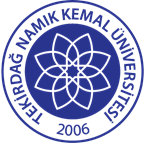 TNKÜ FEN EDEBİYAT FAKÜLTESİ BİYOLOJİ BÖLÜMÜPCR CİHAZI KULLANMA TALİMATIDoküman No: EYS-TL-188TNKÜ FEN EDEBİYAT FAKÜLTESİ BİYOLOJİ BÖLÜMÜPCR CİHAZI KULLANMA TALİMATIHazırlama Tarihi:13.04.2022TNKÜ FEN EDEBİYAT FAKÜLTESİ BİYOLOJİ BÖLÜMÜPCR CİHAZI KULLANMA TALİMATIRevizyon Tarihi:--TNKÜ FEN EDEBİYAT FAKÜLTESİ BİYOLOJİ BÖLÜMÜPCR CİHAZI KULLANMA TALİMATIRevizyon No:0TNKÜ FEN EDEBİYAT FAKÜLTESİ BİYOLOJİ BÖLÜMÜPCR CİHAZI KULLANMA TALİMATIToplam Sayfa Sayısı:1Cihazın Markası/Modeli/ Taşınır Sicil NoTechne/ TC PlusKullanım AmacıDNA ve RNA parçalarını polimeraz zincir reaksiyonu (PCR) yoluyla amplifiye etmek için kullanılmaktadır.Sorumlusu	Prof. Dr. Rıfat BİRCANSorumlu Personel İletişim Bilgileri (e-posta, GSM)rbircan@nku.edu.tr / 